Форма подготовлена с использованием правовых актов по состоянию на 23.12.2016.   _____________________________________________________________________     (наименование, ИНН, адрес дошкольной образовательной организации)┌────────┬──────────────┬──────────────┐│Дата    │Обозначение   │Отметка об    ││выдачи  │(номер)       │ознакомлении  ││        │инструкции    │              │└────────┴──────────────┴──────────────┘            СОГЛАСОВАНО                                 УТВЕРЖДАЮ________________________________             ______________________________    (наименование должности                     (наименование должности   руководителя профсоюзного                   руководителя работодателя)(либо иного уполномоченного) органа)     _______________________                    _______________________      (подпись)   (Ф.И.О.)                       (подпись)   (Ф.И.О.)       "___"________ ____ г.                    "___"________ ____ г.           (М.П. <1>)                               (М.П. <1>)                        ИНСТРУКЦИЯ ПО ОХРАНЕ ТРУДА                     воспитателя (младшего воспитателя)                   дошкольной образовательной организации    Настоящая  инструкция разработана с учетом требований законодательных ииных  нормативных  правовых  актов,  содержащих  требования охраны труда, атакже  правил  по  охране  труда в дошкольной образовательной организации ипредназначена  для  воспитателя (младшего  воспитателя)  при  выполнении имработ   согласно  профессии  и  квалификации  с  учетом  условий  работы  вконкретной организации - _________________________________________________.                               (наименование, ИНН, адрес дошкольной                                   образовательной организации)1. ОБЩИЕ ТРЕБОВАНИЯ БЕЗОПАСНОСТИ1.1. К работе в должности воспитателя допускаются лица не моложе 18 лет, имеющие соответствующее образование и прошедшие при поступлении на работу предварительный медицинский осмотр, а также:- вводный инструктаж;- инструктаж по пожарной безопасности;- первичный инструктаж на рабочем месте;- инструктаж по электробезопасности на рабочем месте.1.2. Воспитатель должен проходить:- повторный инструктаж по безопасности труда на рабочем месте не реже чем _____________________________;- периодический медицинский осмотр.1.3. Воспитатель должен знать:- свои должностные обязанности и настоящую инструкцию по охране труда;- Правила внутреннего трудового распорядка;- режим труда и отдыха (определяется графиком работы);- правила по охране труда, производственной санитарии и пожарной безопасности, инструкции по электробезопасности.1.4. Травмоопасность воспитателя:- при включении электроосвещения;- включении аудио- и видеоаппаратуры;- включении видео-, аудиоаппаратуры, технических средств обучения (ТСО);- нарушении правил личной безопасности и безопасности детей.1.5. Воспитатель обязан:1.5.1. О случаях травматизма сообщать администрации дошкольной образовательной организации.1.5.2. Соблюдать технику безопасности труда в помещении группы.1.5.3. Использовать в помещении группы и на массовых мероприятиях электролампы закрытого типа.1.5.4. Не передвигать самостоятельно громоздкую мебель.1.5.5. Не заниматься ремонтом электроустановок, электроприборов.1.5.6. Не допускать нахождения посторонних лиц в книгохранилище.1.6. За невыполнение требований безопасности, изложенных в настоящей инструкции, воспитатель несет ответственность согласно действующему законодательству.1.7. Воспитатель несет ответственность за безопасность обучающихся и иных лиц, находящихся в помещении группы или на детских массовых мероприятиях.2. ТРЕБОВАНИЯ БЕЗОПАСНОСТИ ПЕРЕД НАЧАЛОМ РАБОТЫ2.1. Проверить исправность электроосвещения.2.2. Проветрить помещение.2.3. Проверить безопасность мест в помещении группы.2.4. Проверить безопасность электрооборудования, устойчивость мебели.2.5. Проверить санитарно-гигиеническое состояние помещения группы.3. ТРЕБОВАНИЯ БЕЗОПАСНОСТИ ВО ВРЕМЯ РАБОТЫ3.1. Следить за соблюдением порядка и дисциплины в помещении группы.3.2. Соблюдать технику безопасности при включении видео-, аудиоаппаратуры, ТСО.3.3. Не допускать подключения самими обучающимися техники к электросети.3.4. Не оставлять помещение группы без присмотра.3.5. Не допускать загромождения проходов.3.6. При обучении работе с инструментами проводить инструктаж обучающихся по технике безопасности.3.7. Следить за соблюдением санитарно-гигиенических требований.4. ТРЕБОВАНИЯ БЕЗОПАСНОСТИ В АВАРИЙНЫХ СИТУАЦИЯХ4.1. При возникновении аварийных ситуаций принять меры к эвакуации обучающихся.4.2. Сообщить о происшедшем администрации дошкольной образовательной организации, известить службу 112.4.3. Принять меры к спасению имущества и оборудования.4.4. В случае травматизма оказать первую помощь пострадавшим.4.5. При внезапном заболевании обучающегося вызвать медработника, сообщить родителям.5. ТРЕБОВАНИЯ БЕЗОПАСНОСТИ ПО ОКОНЧАНИИ РАБОТЫ5.1. Отключить из сети видео-, аудиоаппаратуру, ТСО.5.2. Проверить санитарное состояние помещения группы.5.3. Проветрить помещение группы.5.4. Убрать сданные обучающимися инструменты в недоступные им места.5.5. Проверить влажную уборку помещения группы.5.6. Выключить электроосвещение, закрыть помещение группы на ключ.5.7. Обо всех недостатках, обнаруженных во время работы, сообщить администрации дошкольной образовательной организации.--------------------------------Информация для сведения:<1> Согласно Федеральному закону от 06.04.2015 N 82-ФЗ "О внесении изменений в отдельные законодательные акты Российской Федерации в части отмены обязательности печати хозяйственных обществ" с 07.04.2015 хозяйственные общества не обязаны иметь печать.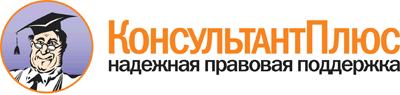  Форма: Инструкция по охране труда воспитателя (младшего воспитателя) дошкольной образовательной организации
(Подготовлен для системы КонсультантПлюс, 2016) Документ предоставлен КонсультантПлюс

www.consultant.ru 

Дата сохранения: 07.03.2017 
 